МУНИЦИПАЛЬНОЕ КАЗЁННОЕ ДОШКОЛЬНОЕ ОБРАЗОВАТЕЛЬНОЕ УЧРЕЖДЕНИЕ ГОРОДА НОВОСИБИРСКА«Детский сад 402»Проект«Русские народные подвижные игры»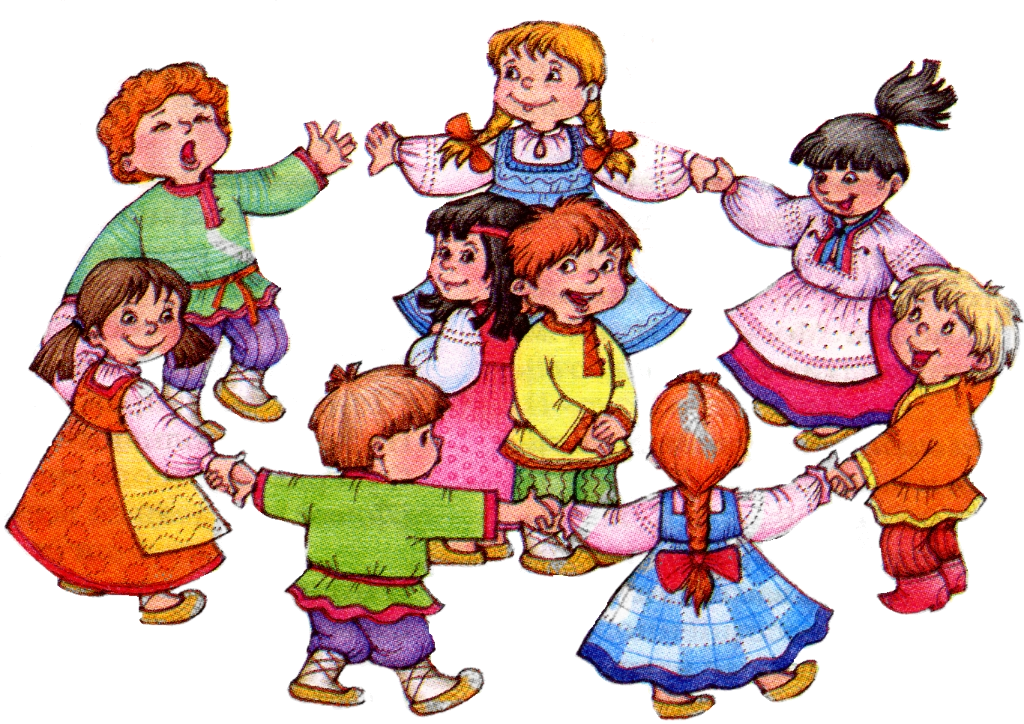                                                                                                    Выполнила:                                                          Подукова Анна Александровнаг. Новосибирск, 2020г.Возраст детей: 2-4 годаТип проекта: познавательно-игровойПродолжительность: краткосрочныйI этап. История возникновения проектаВесёлые подвижные игры-это наше детство. Кто не помнит неизменных пряток, салочек, ловишек? Когда они возникли? Кто придумал эти игры? На этот вопрос только один ответ: они созданы народом также, как сказки, песни. Русские подвижные игры имеют многовековую историю, они сохранились и дошли и до наших дней из старины, передавались из поколения в поколение. Русские народные игры ценны для наших детей в педагогическом отношении: они оказывают большое влияние на воспитание ума, характера, воли, укрепляют ребенка. Современные дети мало двигаются, меньше играют в подвижные игры из-за привязанности к телевизору, компьютерным играм. Чтобы поддержать интерес детей к народным подвижным играм, они должны их узнать и задача педагога помочь им в этом.Русские народные игры издавна служили средством самопознания, в играх проявляются лучшие человеческие качества: доброта, благородство, взаимовыручка, самопожертвование ради других. Народные игры разнообразны, развлекательны и эмоциональны.Цель проекта:Развитие у детей интереса к русским народным подвижным играм, создание условий для активного использования русских народных подвижных игр в деятельности детей, вовлечение детей в активную речевую и игровую деятельность. Формирование комплексного развития детей, их физических, интеллектуальных и коммуникативно-личностных качеств через русскую народную игру.Задачи:- создать необходимые условия для знакомства с русскими народными подвижными играми;- формировать представление о разнообразии народных игр;- учить использовать в самостоятельной деятельности народные игры, действовать согласно правилам;- расширять кругозор детей;- развивать речевую активность детей, обогащать словарный запас;- развивать познавательные способности ребёнка, любознательность, творческое воображение, память, фантазию; - учить играть дружно, вместе, не ссориться.II этап. Сбор информацииДедулевич М.Н. «Играй, не зевай»: подвижные игры с дошкольниками: пособие для воспитателей дошкольных образовательных учреждений.Литвинова М.Ф. «Русские народные подвижные игры»Рунова М.А. «Формирование оптимальной двигательной активности»Тимофеева Е.А. «Подвижные игры с детьми младшего дошкольного возрастаРабота с детьми по всем образовательным областям:- проведение НОД по данной направленности;- творческая мастерская по изодеятельности;- подвижные игры;- проведение релаксационных пауз с использованием музыкальных средств во время режимных моментовДеятельность:- проведение подвижных игр;- пальчиковая гимнастика;- пальчиковый театр;- лепка из пластилина;- аппликация из готовых форм;- работа с раскрасками.III этап. Реализация проектаРечевой центр:- пальчиковые игры- рассматривание иллюстраций- беседа с детьми: «В какие игры играли наши бабушки и дедушки»- показ иллюстраций «Народные подвижные игры»- разучивание считалокЦентр искусства:-раскрашивание раскрасок- аппликация «Мышка»- лепка «Мячик»Центр конструирования:- конструирование «Площадка для игр»Центр игры:- повторение знакомых русских народных игр «У медведя во бору», «Зайка беленький сидит», «Лохматый пес»- разучивание русских народных игр «Курочка-Хохлатка», «Мыши», «Золотые ворота»- пальчиковые игры «Мальчик-с-пальчик», «Сорока-белобока», «Ладушки»- игры с настольными театрами- имитация движений животных.IV этап. Презентация проектаОформление картотеки «Народные подвижные игры в младшей группе»Подбор рекомендаций для родителей на данную тему